Edukacja wczesnoszkolna 1bTemat: Przyroda ożywiona i nieożywiona. Zwierzęta Tatr. Postawy myślenia krytycznego:odróżniasz fakty od opinii potrafisz przetwarzać informacjeRutyny MK:Widzę - Myślę - Zastanawiam sięDouble-bubblePrzebieg zajęć:Rozmowa wprowadzająca o krajobrazie i przyrodzie w górach.Prezentacja zdjęć niedźwiedzia brunatnego i świstakaRutyna „Widzę – Myślę -Zastanawiam się” aby dowiedzieć się co uczniowie wiedzą na ten temat i co ich ciekawi.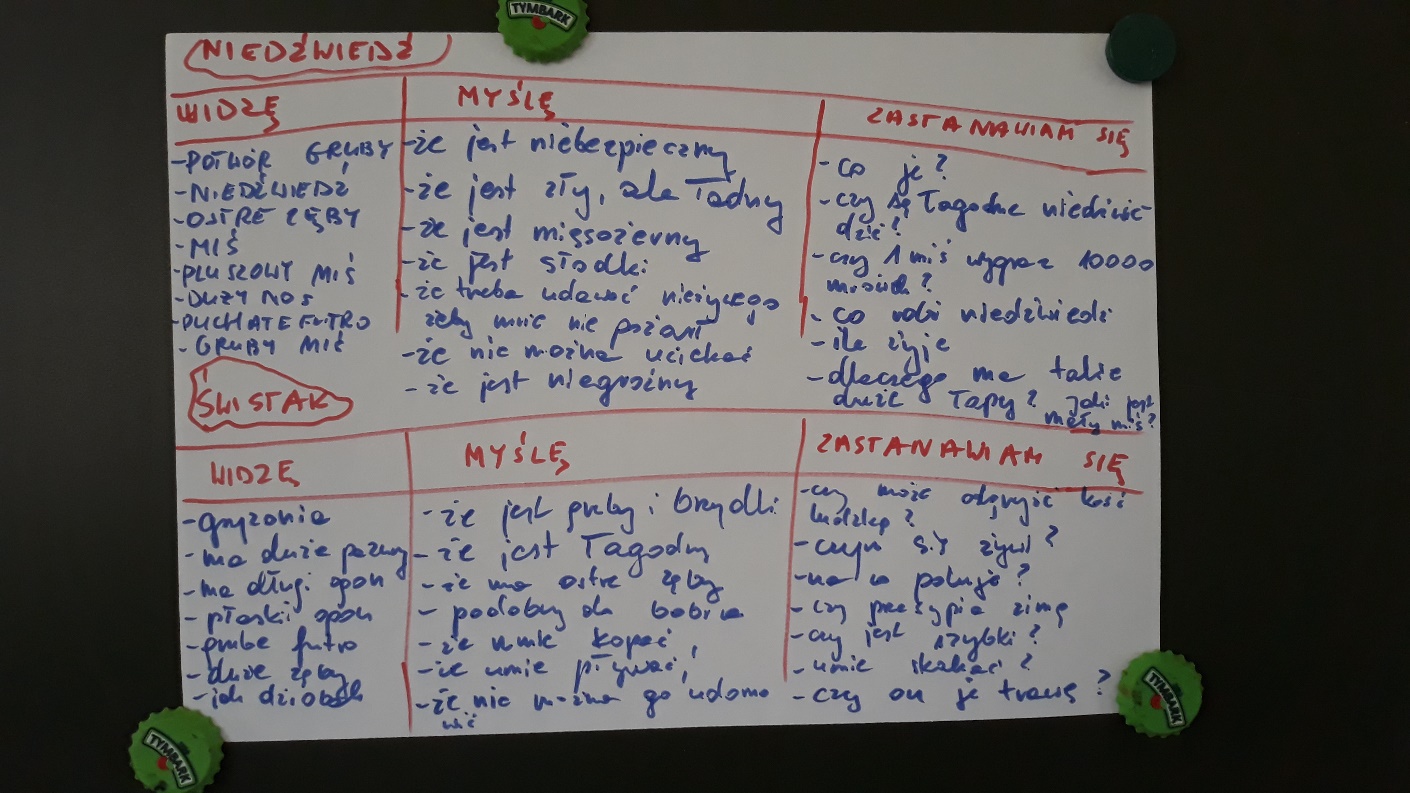 Poznawanie informacji o zwierzętach:obejrzenie filmu o wybranych zwierzętach, analiza ilustracji z podręcznika, rozwiązywanie rebusów i zadań o niedźwiedziu i świstaku.Rutyna „Double-bubble”- wyszukiwanie różnic i cech wspólnych niedźwiedzia i świstaka przez cała klasę (eliminowanie informacji nie dotyczących omawianych zwierząt).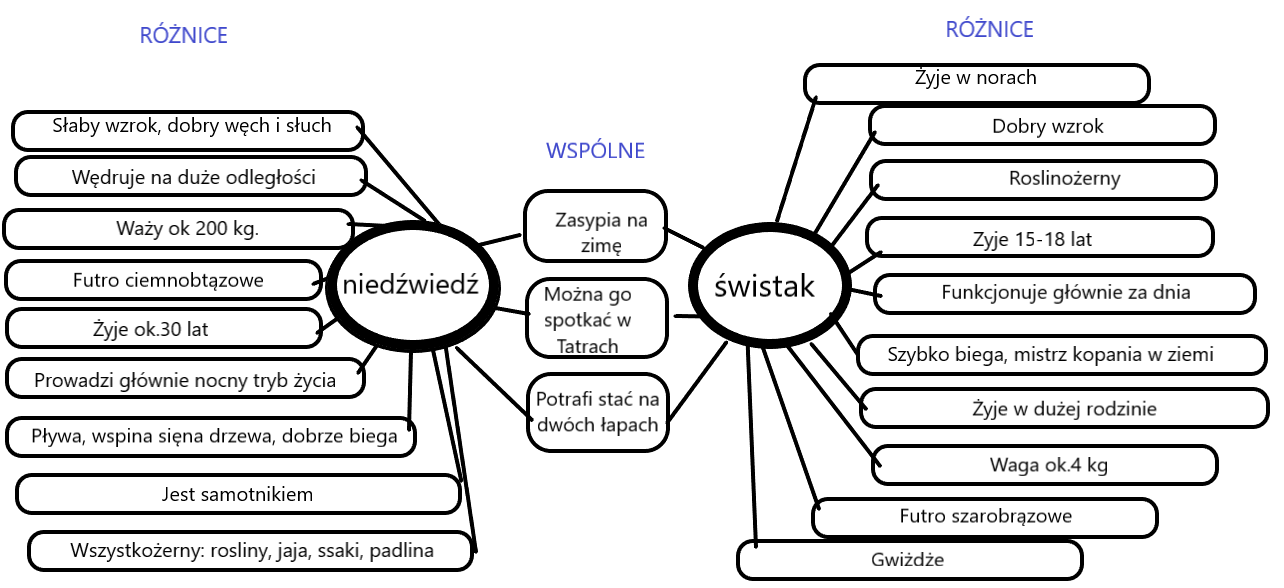 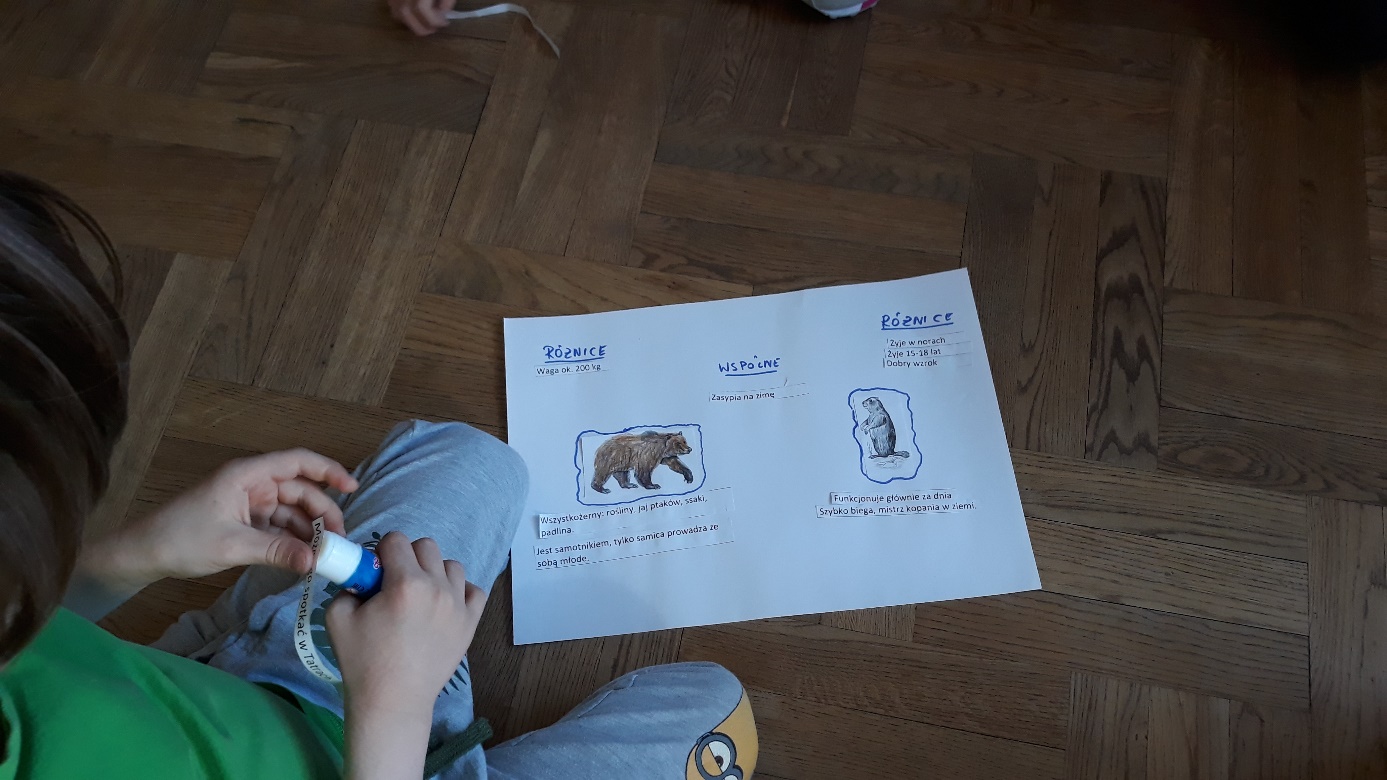 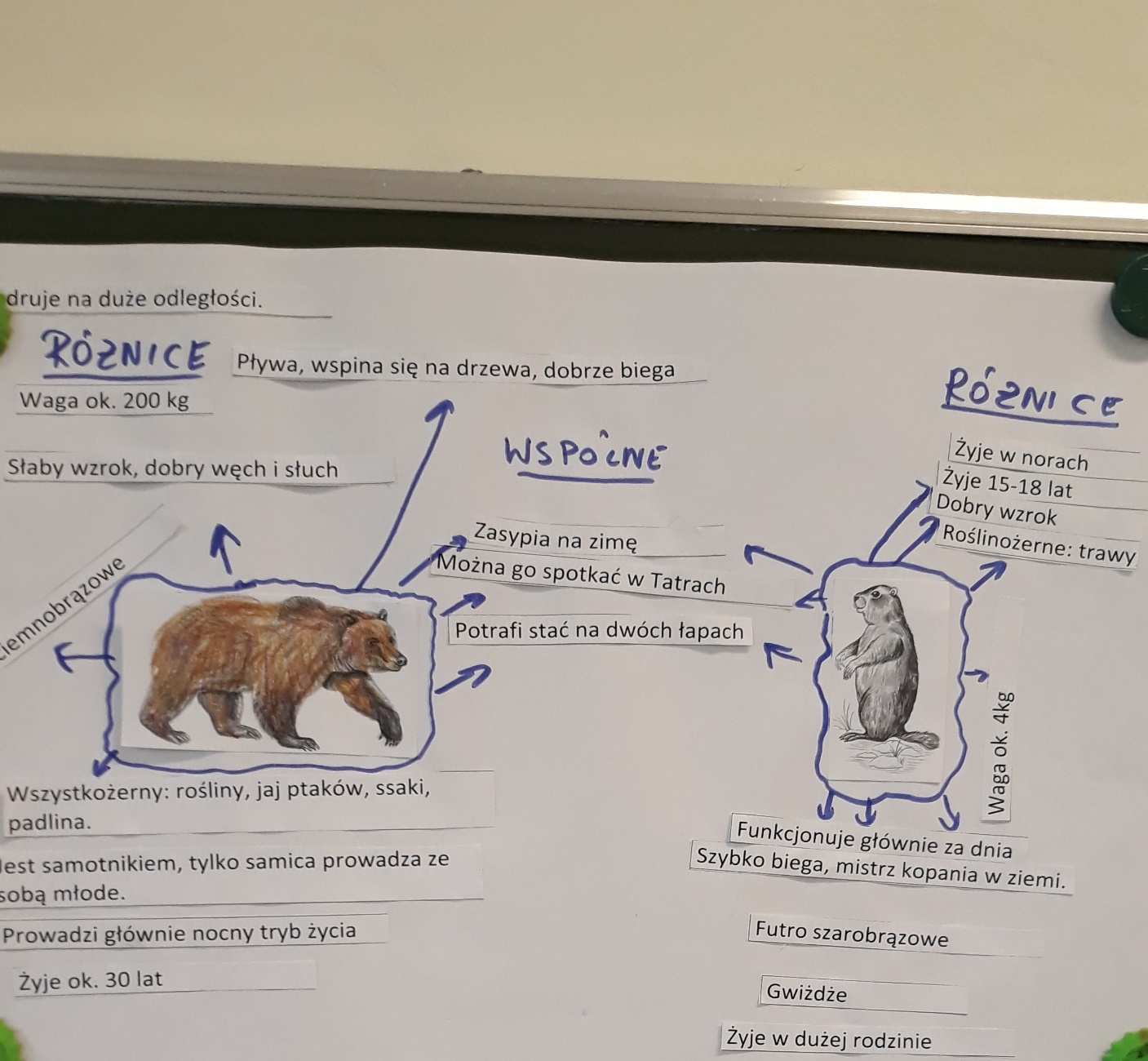 Na koniec lekcji dzieci wróciły do pierwszej rutyny i okazało się, że znaleźliśmy odpowiedzi na pawie wszystkie pytania, nad którymi zastanawiały się dzieci.NiedźwiedźNiedźwiedźNiedźwiedźWidzęMyślęZastanawiam się- Gruby potwór- niedźwiedź- ostre zęby- miś- pluszowy miś- duży nos- puchate futro-że jest niebezpieczny- że jest zły , ale ładny- ze jest mięsożerny- ze jest słodki- że trzeba udawać nieżywego, żeby mnie nie pożarł- że nie można uciekać przed nim- ze jest niegroźny- co je?- czy są łagodne niedźwiedzie?-czy jeden mis wygra z milionem mrówek?- co robi niedźwiedź?- ile żyje?-dlaczego ma takie duże łapy?- jaki jest mały miś?ŚwistakŚwistakŚwistakWidzęMyślęZastanawiam się- gryzonia- ma duże pazury- długi ogon- płaski ogon- grube futro- duże zęby- jak dziobak- że jest gruby i brzydki- że jest łagodny- że ma ostre zęby- że jest podobny do bobra- że umie kopać- że umie pływać- że nie można go udomowić- czy może odgryźć kość?- czym się żywi?- na co poluje?- czy przesypia zimę?- czy jest szybki?- czy umie skakać?- czy on je trawę?